В соответствии с  п. 7, 8¸ 10 ст. 54 Федерального Закона 12.06.2002 года № 67-ФЗ «Об основных гарантиях избирательных прав и права на участие в референдуме граждан Российской Федерации», по предложению Территориальной избирательной комиссии города Печоры:1. Выделить специальные места для размещения печатных предвыборных агитационных материалов по выборам Президента Российской Федерации 18 марта 2018 года на территории каждого избирательного участка (приложение 1).2. Печатные агитационные материалы могут размещаться в помещениях, на зданиях, сооружениях и иных объектах только с согласия и на условиях собственников, владельцев указанных объектов (приложение 2).3. Запрещается размещать агитационные материалы на памятниках, обелисках, зданиях, сооружениях и в помещениях, имеющих историческую, культурную или архитектурную ценность, а также в зданиях, в которых размещены избирательные комиссии, помещения для голосования, и на расстоянии менее 50 метров от входа в них.4. Запрещается размещать агитационные материалы способами, затрудняющими их демонтаж.5. Произвести демонтаж размещенных агитационных материалов по окончанию проведения выборов Президента Российской Федерации (представители кандидатов в Президенты Российской Федерации).6. Настоящее распоряжение подлежит опубликованию и размещению на официальном сайте администрации муниципального района «Печора».7. Контроль за исполнением настоящего распоряжения возложить на заместителя главы администрации И.А. Шахову.И.о. главы администрации                                                                        С.П. КислицынПриложение 1 к распоряжению администрации МР «Печора»от  « 22 » января 2018 года № 47-рСписок специальных мест для размещенияпредвыборных агитационных материалов на территориях избирательных участков по выборам Президента Российской Федерации 18 марта 2018 года______________________________Согласно п. 9 ст. 54 Федерального Закона 12.06.2002 года № 67-ФЗ «Об основных гарантиях избирательных прав и права на участие в референдуме граждан Российской Федерации» организации, индивидуальные предприниматели, выполняющие работы (оказывающие услуги) по подготовке и размещению агитационных материалов, обязаны обеспечить кандидатам, избирательным объединениям, инициативной группе по проведению референдума и иным группам участников референдума равные условия оплаты своих работ (услуг).
_______________________________________Приложение 2 к распоряжению администрации МР «Печора»от  « 22 » января  2018 года № 47-рСогласие на размещение печатных агитационных материалов по выборам Президента Российской Федерации 18 марта 2018 годаЯ,______________________________________________________________,                                                                    (Фамилия, имя, отчество)_________________________________________________                         _______________________________________                              (должность)                                                                              (наименование предприятия, учреждения)даю согласие на размещение печатных агитационных материалов по выборам Президента Российской Федерации 18 марта 2018 года на фасаде/в помещении (нужное подчеркнуть) здания ___________________________________________, расположенного по адресу: Республика Коми, г. Печора, ул._____________________________, дом.__________. И обязуюсь обеспечить кандидатам, избирательным объединениям, инициативной группе по проведению референдума и иным группам участников референдума равные условия для размещения агитационных материалов согласно п. 9 ст. 54 Федерального закона № 67-ФЗ от 12.06.2002 года «Об основных гарантиях избирательных прав и права на участие в референдуме граждан  Российской Федерации».____/___________2018г.                                 ____________/ _________________/          (число/месяц)                                                                                                                 (подпись/расшифровка)________________________________АДМИНИСТРАЦИЯ МУНИЦИПАЛЬНОГО РАЙОНА «ПЕЧОРА»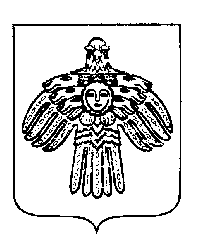 «ПЕЧОРА»  МУНИЦИПАЛЬНÖЙ  РАЙОНСААДМИНИСТРАЦИЯ «ПЕЧОРА»  МУНИЦИПАЛЬНÖЙ  РАЙОНСААДМИНИСТРАЦИЯ РАСПОРЯЖЕНИЕТШÖКТÖМРАСПОРЯЖЕНИЕТШÖКТÖМРАСПОРЯЖЕНИЕТШÖКТÖМРАСПОРЯЖЕНИЕТШÖКТÖМРАСПОРЯЖЕНИЕТШÖКТÖМ« 22  »   января   2018 г.г. Печора,  Республика Коми          № 47 -р          № 47 -рО        выделении      специальных      мест для размещения печатных предвыборных агитационных материалов по выборам Президента       Российской        Федерации18 марта 2018 года№ № избирательного участкаНаименование избирательного участкаМеста для размещения предвыборных агитационных материалов1№ 187Привокзальный избирательный участокСтенд на автобусной остановке «Детский сад» (сторона движения автотранспорта от железнодорожного вокзала по маршруту №1)2№ 188Железнодорожный избирательный участокСтенд на автобусной остановке «Кинотеатр Горького» (сторона движения автотранспорта от железнодорожного вокзала по маршруту №1)3№ 189Строительный избирательный участокСтенд на автобусной остановке «Парма» (сторона движения автотранспорта от горбольницы по маршруту №5)4№ 190ГРЭСовский избирательный участокСтенд на автобусной остановке «Парма» (сторона движения автотранспорта к горбольнице по маршруту №5)5№ 191Центральный избирательный участокСтенд на автобусной остановке «ДКЖ» (сторона движения автотранспорта к железнодорожному вокзалу по маршруту №1)6№192Первомайский избирательный участокСтенд на автобусной остановке «ДКЖ» (сторона движения автотранспорта от железнодорожного вокзала по маршруту №1)7№193Советский избирательный участокСтенд на автобусной остановке «Кинотеатр Горького» (сторона движения автотранспорта к железнодорожному вокзалу по маршруту №1)8№ 194Московский избирательный участокСтенд на автобусной остановке «Энергосбыт» (сторона движения автотранспорта от железнодорожного вокзала по маршруту №1)9№ 195Кедровошорский избирательный участокИнформационный стенд в магазине ПО «Заречье» по ул. Парковой, дом № 1310№ 196Конецборский избирательный участокФасад Дома досуга по ул. Почтовой, дом №4511№ 197Медвежский избирательный участокИнформационный стенд в магазине по ул. Молодежной, дом № 1712№ 198Красноягский избирательный участокИнформационный стенд в здании администрации по пер. Советскому дом № 6, информационный стенд магазина «Веста» по ул. Лесокомбинатовской, дом № 4113№ 199Бызовской избирательный участокФасад Дома Досуга по ул. Совхозной, д.1014№ 200Приуральский избирательный участокФасад магазина ПО «Заречье» по ул. Лесной, дом № 3015№ 201Аранецкий избирательный участокФасад магазина ПО «Заречье» по ул. Центральной, дом №2616№ 202Даниловский избирательный участокФасад магазина ПО «Заречье»по ул. Центральной, дом №1517№ 203Печорский избирательный участокСтенд на автобусной остановке «Энергосбыт» (сторона движения автотранспорта к железнодорожному вокзалу по маршруту №1)18№ 204Школьный избирательный участокСтенд на автобусной остановке «Гостиница «Космос»» (сторона движения автотранспорта от горбольницы по маршруту №6)19№ 205Новостроительный избирательный участок Стенд на автобусной остановке «Школа №9» (сторона движения автотранспорта от горбольнице по маршруту №6)20№ 206Сосновоборский избирательный участокСтенд на автобусной остановке «Детский сад «Ручеек» (сторона движения автотранспорта к горбольнице по маршруту №6)21№ 207Спортивныйизбирательный участокСтенд на автобусной остановке «Магазин «Юбилейный» (сторона движения автотранспорта к горбольнице по маршруту №6)22№ 208Булгаковский избирательный участокСтенд на автобусной остановке «Главпочтамт» (сторона движения автотранспорта от горбольницы по маршруту №105)23№ 209Ленинградский избирательный участокСтенд на автобусной остановке «Печорский хлебомакаронный комбинат» (сторона движения автотранспорта к железнодорожному вокзалу по маршруту №1)24№ 210Юбилейный избирательный участокСтенд на автобусной остановке «Площадь Победы» (сторона движения автотранспорта к железнодорожному вокзалу по маршруту №1)25№ 211Прибрежный избирательный участокСтенд на автобусной остановке «Площадь Советская» (сторона движения автотранспорта от  горбольницы по маршруту №1)26№ 212Портовый избирательный участокСтенд на автобусной остановке «Магазин «Воркута» (сторона движения автотранспорта к железнодорожному вокзалу по маршруту №6)27№ 213Русановский избирательный участокСтенд на автобусной остановке «Молодежный бульвар» (сторона движения автотранспорта к железнодорожному вокзалу по маршруту №1)28№ 214Озерный избирательный участокИнформационный стенд внутри магазина «Веста» по ул. Центральной, дом №23, информационный стенд администрации по ул. Центральной, дом № 1529№ 215Речной избирательный участокСтенд на автобусной остановке «Детская поликлиника» (сторона движения автотранспорта от горбольницы по маршруту №1)30№ 216Путейский избирательный участокИнформационный стенд администрации по ул. Парковой, дом №131№ 217Луговской избирательный участокИнформационный стенд в библиотеке по ул.Русанова, дом №1532№ 218Белоюский избирательный участокИнформационный стенд в магазине по ул. Лесной, дом №133№ 219Косьюский избирательный участокИнформационный стенд в магазине №7 по ул. Лесной, дом №634№ 220Сынинский избирательный участокИнформационный стенд около здания администрации по ул. Восточной, дом №535№ 221Кожвинский избирательный участокИнформационный стенд около здания администрации по ул. Мира, дом № 12; информационный стенд перед магазином по ул. Лесной, дом №33А36№ 222Изъяюский избирательный участокИнформационный стенд в магазине «Оазис» по ул. Центральной, дом №6, Информационный стенд на автобусной остановке в районе дома №13А по ул. Центральной37№ 223Набережный избирательный участокФасад магазина «Лотос» по пер. Северному, дом №338№ 224Усть-Кожвинский избирательный участокИнформационный стенд в магазине «Юпитер» по ул. Речной, дом №3639№ 225Соколовский избирательный участокИнформационный стенд в магазине по ул. Центральной, дом № 2540№ 226Березовский избирательный участокИнформационный стенд у здания почты по ул. Мира, дом №1941№ 227Ново-Березовский избирательный участокФасад жилого дома №34 по ул. Лесной со стороны первого подъезда42№ 228Чикшинский избирательный участокИнформационный стенд у дома № 5 по ул. Привокзальной, информационный стенд у дома №13 по ул. Центральной43№ 229Каджеромский избирательный участокИнформационный стенд в поликлинике Каджеромской больницы по ул. Театральной, дом №744№ 230Причальский  избирательный  участокФасад дома №11 по ул.Сосновой45№ 231Таловский избирательный участокИнформационном стенд в здании школы/детского сада по пер. Заречному, дом №346№ 232Трубоседьёльский избирательный участокФасад дома №8 по ул. Набережной 47№ 233Рыбницкий избирательный участокФасад здания по ул. Почтовой, дом №848№ 234Зеленоборский избирательный участокИнформационном стенд администрации по ул. Центральной, дом №149№ 235Больничный избирательный участокСтенд на автобусной остановке «Горбольница» (движение автотранспорта по маршруту №1)